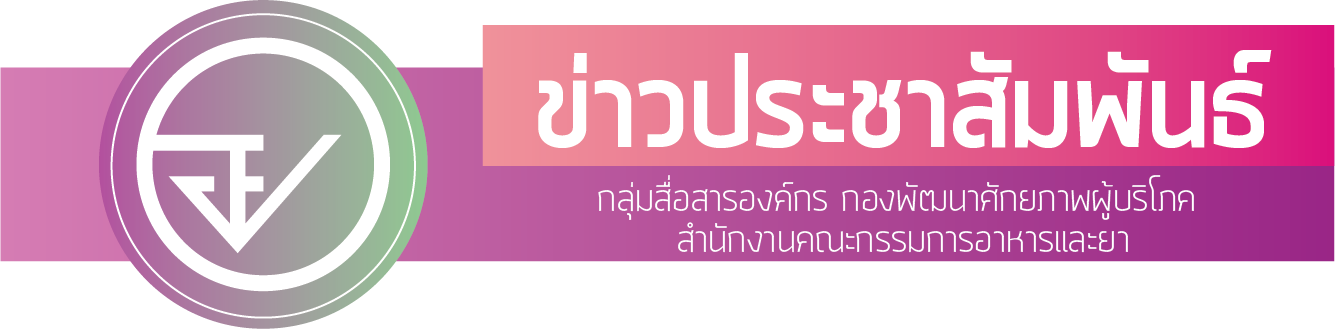 อย. เตือน อย่าหลงเชื่อโฆษณาสเปรย์ระงับกลิ่นปาก อ้างเป็นยาพ่นคอฆ่าเชื้อโควิดอย. เตือน อย่าหลงเชื่อโฆษณาเครื่องสำอางสเปรย์ระงับกลิ่นปาก แอบอ้างเป็นยาพ่นคอฆ่าเชื้อโควิด-19 อาจเสียโอกาสในการรักษาโรค ทำให้ป่วยมากขึ้น ผู้ป่วยโรคโควิด 19 ควรได้รับการวินิจฉัยและรักษาโรคที่ถูกต้อง เภสัชกรหญิงสุภัทรา บุญเสริม ผู้ทรงคุณวุฒิด้านมาตรฐานผลิตภัณฑ์ด้านสาธารณสุข และรักษาราชการแทนรองเลขาธิการคณะกรรมการอาหารและยา เปิดเผยว่า สำนักงานคณะกรรมการอาหารและยา (อย.) ตรวจพบการโฆษณาสเปรย์ระงับกลิ่นปากทางสื่อออนไลน์ต่าง ๆ โอ้อวดสรรพคุณเป็นยาพ่นคอฆ่าเชื้อโควิด 19 ใช้แล้วเชื้อไม่ลงปอด พร้อมแสดงเลขที่ใบรับจดแจ้งหรืออ้างผ่าน อย. แล้ว จากการตรวจสอบพบว่า ผลิตภัณฑ์ตามที่โฆษณามักมีส่วนผสมของพืชสมุนไพร เช่น ฟ้าทะลายโจร กระชายขาว โดยจดแจ้งไว้เป็นสเปรย์ระงับกลิ่นปาก แต่โฆษณาสรรพคุณเป็น
ยาใช้พ่นคอฆ่าเชื้อโควิด ซึ่งตามกฎหมายสเปรย์ระงับกลิ่นปากจัดเป็นเครื่องสำอาง ใช้ฉีดพ่นเข้าในช่องปากเพื่อระงับ
กลิ่นปาก ให้ความรู้สึกหอมสดชื่นเท่านั้น และปริมาณของพืชสมุนไพรที่ให้ใช้ในเครื่องสำอางไม่มีผลในการฆ่าหรือยับยั้งเชื้อโรคแต่อย่างใด จึงขอเตือนประชาชนอย่างหลงเชื่อการโฆษณาดังกล่าว 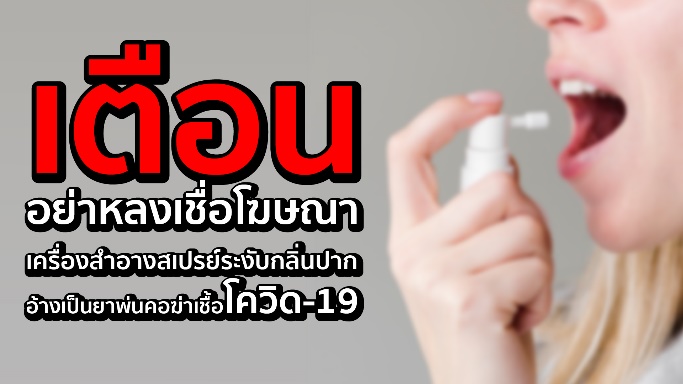 เภสัชกรหญิงสุภัทรา บุญเสริม กล่าวในตอนท้ายว่า ขอเตือนผู้ประกอบการทั้งหลาย อย่าเห็นแก่รายได้หลอกขายผลิตภัณฑ์โอ้อวดสรรพคุณป้องกัน บรรเทา หรือรักษาโรคโควิดให้กับประชาชน เพราะท่านกำลังทำให้ผู้ป่วยเสียโอกาสในการรักษาและอาจเสียชีวิตจากการรักษาโรคที่ไม่ถูกต้อง หากตรวจพบมีโทษจำคุกไม่เกินหนึ่งปี หรือปรับไม่เกินหนึ่งแสนบาท หรือทั้งจำทั้งปรับ ทั้งนี้ในปี 2564 อย. ได้ดำเนินคดีผู้โฆษณาเครื่องสำอางผิดกฎหมายไปแล้ว 130 คดี สำหรับประชาชนก่อนตัดสินใจซื้อขอให้ตรวจสอบฉลากผลิตภัณฑ์ หากแสดงเลขจดแจ้ง 13 หลัก จะเป็นเครื่องสำอาง ผลิตภัณฑ์ดังกล่าวจะไม่มีสรรพคุณตามที่กล่าวอ้าง แต่หากเป็นเลขทะเบียนตำรับยาหรือผลิตภัณฑ์สมุนไพรจะต้องตรวจสอบสรรพคุณที่ได้รับอนุญาตทางเว็บไซต์ อย. www.fda.moph.go.th หัวข้อ ตรวจสอบผลิตภัณฑ์ อีกครั้ง และหากพบการโฆษณาผลิตภัณฑ์สุขภาพเกินจริง ขอให้แจ้งมาที่สายด่วน อย. 1556 หรืออีเมล์ 1556@fda.moph.go.th หรือที่สำนักงานสาธารณสุขจังหวัดทั่วประเทศ***********************************************************************************วันที่เผยแพร่ข่าว  14  กันยายน 2564 / ข่าวแจก 169 ปีงบประมาณ พ.ศ. 2564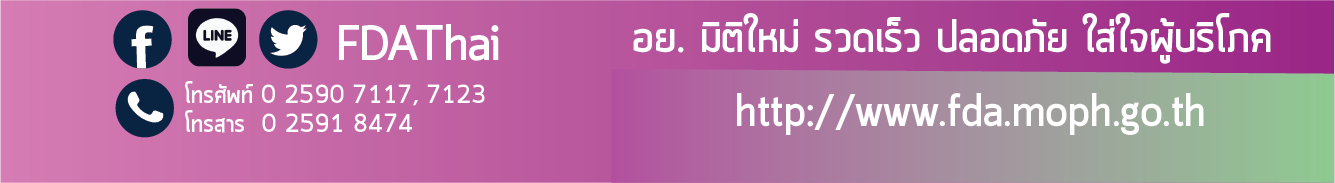 